École secondaire Georges-P-VanierPLAN DE PRÉVENTION ET D’INTERVENTION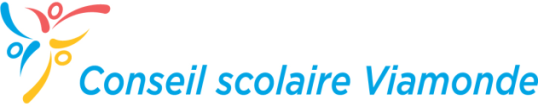 EN MATIÈRE D’INTIMIDATION2018-2019Date de révision : novembre 2018Membres de l’équipe responsable de la sécurité dans les écoles :Nom de l’élève ou des élèves : Emma Smucz, Heidi KingNom du parent : Mireille Desrosiers (présidente du conseil d’école) Nom du membre du personnel enseignant : Lacey de Los Santos, Serge LaRocque, Patrick DumaisNom membre du personnel non-enseignant : Francine CastillouxNom du partenaire communautaire :  Christine GagnonNom de la direction de l’école : Nya Njeuga NjihaDéfinition de l’intimidation« intimidation » : Comportement agressif et généralement répété d’un élève envers une autre personne qui, à la fois : a pour but, ou dont l’élève devrait savoir qu’il aura vraisemblablement cet effet :soit de causer à la personne un préjudice, de la peur ou de la détresse, y compris un préjudice corporel, psychologique, social ou scolaire, un préjudice à la réputation ou un préjudice matériel,soit de créer un climat négatif pour la personne à l’école;se produit dans un contexte de déséquilibre de pouvoirs, réel ou perçu, entre l’élève et l’autre personne, selon des facteurs tels que la taille, la force, l’âge, l’intelligence, le pouvoir des pairs, la situation économique, le statut social, la religion, l’origine ethnique, l’orientation sexuelle, la situation familiale, le sexe, l’identité sexuelle, l’expression de l’identité sexuelle, la race, le handicap ou les besoins particuliers.(page 3, Politique/Programmes Note no 144 – MÉO)Priorités cibléesPriorités cibléesPriorités cibléesPriorités cibléesPriorités cibléesPriorités cibléesPriorités cibléesPriorités cibléesPriorités cibléesPriorités cibléesPriorités cibléesPriorités cibléesPriorités cibléesPriorités cibléesUtiliser les données à sa disposition pour cibler des priorités en matière d’intimidation, comme les résultats du sondage sur le climat scolaire, le nombre d’envois au bureau, le nombre de suspensions, ainsi que des rapports anecdotiques.Questions de réflexion pour orienter ses priorités :Qu’est-ce qui fonctionne bien à notre école?Quels comportements devraient augmenter ou diminuer?Comment est-ce que nos forces peuvent aider à combler nos défis?Qu’est-ce qui nous tient à cœur? Qu’est-ce qui nous motive?Quels aspects vont avoir un plus grand impact dans notre école?Qu’est-ce qui est réaliste à cette étape de notre développement? Quelles ressources ou appuis avons-nous à notre disposition pour aider notre cheminement?Utiliser les données à sa disposition pour cibler des priorités en matière d’intimidation, comme les résultats du sondage sur le climat scolaire, le nombre d’envois au bureau, le nombre de suspensions, ainsi que des rapports anecdotiques.Questions de réflexion pour orienter ses priorités :Qu’est-ce qui fonctionne bien à notre école?Quels comportements devraient augmenter ou diminuer?Comment est-ce que nos forces peuvent aider à combler nos défis?Qu’est-ce qui nous tient à cœur? Qu’est-ce qui nous motive?Quels aspects vont avoir un plus grand impact dans notre école?Qu’est-ce qui est réaliste à cette étape de notre développement? Quelles ressources ou appuis avons-nous à notre disposition pour aider notre cheminement?Utiliser les données à sa disposition pour cibler des priorités en matière d’intimidation, comme les résultats du sondage sur le climat scolaire, le nombre d’envois au bureau, le nombre de suspensions, ainsi que des rapports anecdotiques.Questions de réflexion pour orienter ses priorités :Qu’est-ce qui fonctionne bien à notre école?Quels comportements devraient augmenter ou diminuer?Comment est-ce que nos forces peuvent aider à combler nos défis?Qu’est-ce qui nous tient à cœur? Qu’est-ce qui nous motive?Quels aspects vont avoir un plus grand impact dans notre école?Qu’est-ce qui est réaliste à cette étape de notre développement? Quelles ressources ou appuis avons-nous à notre disposition pour aider notre cheminement?Utiliser les données à sa disposition pour cibler des priorités en matière d’intimidation, comme les résultats du sondage sur le climat scolaire, le nombre d’envois au bureau, le nombre de suspensions, ainsi que des rapports anecdotiques.Questions de réflexion pour orienter ses priorités :Qu’est-ce qui fonctionne bien à notre école?Quels comportements devraient augmenter ou diminuer?Comment est-ce que nos forces peuvent aider à combler nos défis?Qu’est-ce qui nous tient à cœur? Qu’est-ce qui nous motive?Quels aspects vont avoir un plus grand impact dans notre école?Qu’est-ce qui est réaliste à cette étape de notre développement? Quelles ressources ou appuis avons-nous à notre disposition pour aider notre cheminement?Utiliser les données à sa disposition pour cibler des priorités en matière d’intimidation, comme les résultats du sondage sur le climat scolaire, le nombre d’envois au bureau, le nombre de suspensions, ainsi que des rapports anecdotiques.Questions de réflexion pour orienter ses priorités :Qu’est-ce qui fonctionne bien à notre école?Quels comportements devraient augmenter ou diminuer?Comment est-ce que nos forces peuvent aider à combler nos défis?Qu’est-ce qui nous tient à cœur? Qu’est-ce qui nous motive?Quels aspects vont avoir un plus grand impact dans notre école?Qu’est-ce qui est réaliste à cette étape de notre développement? Quelles ressources ou appuis avons-nous à notre disposition pour aider notre cheminement?Utiliser les données à sa disposition pour cibler des priorités en matière d’intimidation, comme les résultats du sondage sur le climat scolaire, le nombre d’envois au bureau, le nombre de suspensions, ainsi que des rapports anecdotiques.Questions de réflexion pour orienter ses priorités :Qu’est-ce qui fonctionne bien à notre école?Quels comportements devraient augmenter ou diminuer?Comment est-ce que nos forces peuvent aider à combler nos défis?Qu’est-ce qui nous tient à cœur? Qu’est-ce qui nous motive?Quels aspects vont avoir un plus grand impact dans notre école?Qu’est-ce qui est réaliste à cette étape de notre développement? Quelles ressources ou appuis avons-nous à notre disposition pour aider notre cheminement?Utiliser les données à sa disposition pour cibler des priorités en matière d’intimidation, comme les résultats du sondage sur le climat scolaire, le nombre d’envois au bureau, le nombre de suspensions, ainsi que des rapports anecdotiques.Questions de réflexion pour orienter ses priorités :Qu’est-ce qui fonctionne bien à notre école?Quels comportements devraient augmenter ou diminuer?Comment est-ce que nos forces peuvent aider à combler nos défis?Qu’est-ce qui nous tient à cœur? Qu’est-ce qui nous motive?Quels aspects vont avoir un plus grand impact dans notre école?Qu’est-ce qui est réaliste à cette étape de notre développement? Quelles ressources ou appuis avons-nous à notre disposition pour aider notre cheminement?Utiliser les données à sa disposition pour cibler des priorités en matière d’intimidation, comme les résultats du sondage sur le climat scolaire, le nombre d’envois au bureau, le nombre de suspensions, ainsi que des rapports anecdotiques.Questions de réflexion pour orienter ses priorités :Qu’est-ce qui fonctionne bien à notre école?Quels comportements devraient augmenter ou diminuer?Comment est-ce que nos forces peuvent aider à combler nos défis?Qu’est-ce qui nous tient à cœur? Qu’est-ce qui nous motive?Quels aspects vont avoir un plus grand impact dans notre école?Qu’est-ce qui est réaliste à cette étape de notre développement? Quelles ressources ou appuis avons-nous à notre disposition pour aider notre cheminement?Utiliser les données à sa disposition pour cibler des priorités en matière d’intimidation, comme les résultats du sondage sur le climat scolaire, le nombre d’envois au bureau, le nombre de suspensions, ainsi que des rapports anecdotiques.Questions de réflexion pour orienter ses priorités :Qu’est-ce qui fonctionne bien à notre école?Quels comportements devraient augmenter ou diminuer?Comment est-ce que nos forces peuvent aider à combler nos défis?Qu’est-ce qui nous tient à cœur? Qu’est-ce qui nous motive?Quels aspects vont avoir un plus grand impact dans notre école?Qu’est-ce qui est réaliste à cette étape de notre développement? Quelles ressources ou appuis avons-nous à notre disposition pour aider notre cheminement?Utiliser les données à sa disposition pour cibler des priorités en matière d’intimidation, comme les résultats du sondage sur le climat scolaire, le nombre d’envois au bureau, le nombre de suspensions, ainsi que des rapports anecdotiques.Questions de réflexion pour orienter ses priorités :Qu’est-ce qui fonctionne bien à notre école?Quels comportements devraient augmenter ou diminuer?Comment est-ce que nos forces peuvent aider à combler nos défis?Qu’est-ce qui nous tient à cœur? Qu’est-ce qui nous motive?Quels aspects vont avoir un plus grand impact dans notre école?Qu’est-ce qui est réaliste à cette étape de notre développement? Quelles ressources ou appuis avons-nous à notre disposition pour aider notre cheminement?Utiliser les données à sa disposition pour cibler des priorités en matière d’intimidation, comme les résultats du sondage sur le climat scolaire, le nombre d’envois au bureau, le nombre de suspensions, ainsi que des rapports anecdotiques.Questions de réflexion pour orienter ses priorités :Qu’est-ce qui fonctionne bien à notre école?Quels comportements devraient augmenter ou diminuer?Comment est-ce que nos forces peuvent aider à combler nos défis?Qu’est-ce qui nous tient à cœur? Qu’est-ce qui nous motive?Quels aspects vont avoir un plus grand impact dans notre école?Qu’est-ce qui est réaliste à cette étape de notre développement? Quelles ressources ou appuis avons-nous à notre disposition pour aider notre cheminement?Utiliser les données à sa disposition pour cibler des priorités en matière d’intimidation, comme les résultats du sondage sur le climat scolaire, le nombre d’envois au bureau, le nombre de suspensions, ainsi que des rapports anecdotiques.Questions de réflexion pour orienter ses priorités :Qu’est-ce qui fonctionne bien à notre école?Quels comportements devraient augmenter ou diminuer?Comment est-ce que nos forces peuvent aider à combler nos défis?Qu’est-ce qui nous tient à cœur? Qu’est-ce qui nous motive?Quels aspects vont avoir un plus grand impact dans notre école?Qu’est-ce qui est réaliste à cette étape de notre développement? Quelles ressources ou appuis avons-nous à notre disposition pour aider notre cheminement?Utiliser les données à sa disposition pour cibler des priorités en matière d’intimidation, comme les résultats du sondage sur le climat scolaire, le nombre d’envois au bureau, le nombre de suspensions, ainsi que des rapports anecdotiques.Questions de réflexion pour orienter ses priorités :Qu’est-ce qui fonctionne bien à notre école?Quels comportements devraient augmenter ou diminuer?Comment est-ce que nos forces peuvent aider à combler nos défis?Qu’est-ce qui nous tient à cœur? Qu’est-ce qui nous motive?Quels aspects vont avoir un plus grand impact dans notre école?Qu’est-ce qui est réaliste à cette étape de notre développement? Quelles ressources ou appuis avons-nous à notre disposition pour aider notre cheminement?Utiliser les données à sa disposition pour cibler des priorités en matière d’intimidation, comme les résultats du sondage sur le climat scolaire, le nombre d’envois au bureau, le nombre de suspensions, ainsi que des rapports anecdotiques.Questions de réflexion pour orienter ses priorités :Qu’est-ce qui fonctionne bien à notre école?Quels comportements devraient augmenter ou diminuer?Comment est-ce que nos forces peuvent aider à combler nos défis?Qu’est-ce qui nous tient à cœur? Qu’est-ce qui nous motive?Quels aspects vont avoir un plus grand impact dans notre école?Qu’est-ce qui est réaliste à cette étape de notre développement? Quelles ressources ou appuis avons-nous à notre disposition pour aider notre cheminement?Priorité 1 : Enseignement des défis et des discriminations subit  des groupes minoritaires Priorité 1 : Enseignement des défis et des discriminations subit  des groupes minoritaires Priorité 1 : Enseignement des défis et des discriminations subit  des groupes minoritaires Priorité 1 : Enseignement des défis et des discriminations subit  des groupes minoritaires Priorité 1 : Enseignement des défis et des discriminations subit  des groupes minoritaires Priorité 1 : Enseignement des défis et des discriminations subit  des groupes minoritaires Priorité 1 : Enseignement des défis et des discriminations subit  des groupes minoritaires Priorité 1 : Enseignement des défis et des discriminations subit  des groupes minoritaires Priorité 1 : Enseignement des défis et des discriminations subit  des groupes minoritaires Priorité 1 : Enseignement des défis et des discriminations subit  des groupes minoritaires Priorité 1 : Enseignement des défis et des discriminations subit  des groupes minoritaires Priorité 1 : Enseignement des défis et des discriminations subit  des groupes minoritaires Priorité 1 : Enseignement des défis et des discriminations subit  des groupes minoritaires Priorité 1 : Enseignement des défis et des discriminations subit  des groupes minoritaires Aborder davantage ce problème social sensible en l’intégrant à nos leçons en salle de classe peu importe la matière enseignée. (Ex. : Choisir un texte centré sur la réconciliation pour amener l’élève à pratiquer d’écrire un texte d’opinion.)  Aborder davantage ce problème social sensible en l’intégrant à nos leçons en salle de classe peu importe la matière enseignée. (Ex. : Choisir un texte centré sur la réconciliation pour amener l’élève à pratiquer d’écrire un texte d’opinion.)  Aborder davantage ce problème social sensible en l’intégrant à nos leçons en salle de classe peu importe la matière enseignée. (Ex. : Choisir un texte centré sur la réconciliation pour amener l’élève à pratiquer d’écrire un texte d’opinion.)  Aborder davantage ce problème social sensible en l’intégrant à nos leçons en salle de classe peu importe la matière enseignée. (Ex. : Choisir un texte centré sur la réconciliation pour amener l’élève à pratiquer d’écrire un texte d’opinion.)  Aborder davantage ce problème social sensible en l’intégrant à nos leçons en salle de classe peu importe la matière enseignée. (Ex. : Choisir un texte centré sur la réconciliation pour amener l’élève à pratiquer d’écrire un texte d’opinion.)  Aborder davantage ce problème social sensible en l’intégrant à nos leçons en salle de classe peu importe la matière enseignée. (Ex. : Choisir un texte centré sur la réconciliation pour amener l’élève à pratiquer d’écrire un texte d’opinion.)  Aborder davantage ce problème social sensible en l’intégrant à nos leçons en salle de classe peu importe la matière enseignée. (Ex. : Choisir un texte centré sur la réconciliation pour amener l’élève à pratiquer d’écrire un texte d’opinion.)  Aborder davantage ce problème social sensible en l’intégrant à nos leçons en salle de classe peu importe la matière enseignée. (Ex. : Choisir un texte centré sur la réconciliation pour amener l’élève à pratiquer d’écrire un texte d’opinion.)  Aborder davantage ce problème social sensible en l’intégrant à nos leçons en salle de classe peu importe la matière enseignée. (Ex. : Choisir un texte centré sur la réconciliation pour amener l’élève à pratiquer d’écrire un texte d’opinion.)  Aborder davantage ce problème social sensible en l’intégrant à nos leçons en salle de classe peu importe la matière enseignée. (Ex. : Choisir un texte centré sur la réconciliation pour amener l’élève à pratiquer d’écrire un texte d’opinion.)  Aborder davantage ce problème social sensible en l’intégrant à nos leçons en salle de classe peu importe la matière enseignée. (Ex. : Choisir un texte centré sur la réconciliation pour amener l’élève à pratiquer d’écrire un texte d’opinion.)  Aborder davantage ce problème social sensible en l’intégrant à nos leçons en salle de classe peu importe la matière enseignée. (Ex. : Choisir un texte centré sur la réconciliation pour amener l’élève à pratiquer d’écrire un texte d’opinion.)  Aborder davantage ce problème social sensible en l’intégrant à nos leçons en salle de classe peu importe la matière enseignée. (Ex. : Choisir un texte centré sur la réconciliation pour amener l’élève à pratiquer d’écrire un texte d’opinion.)  Aborder davantage ce problème social sensible en l’intégrant à nos leçons en salle de classe peu importe la matière enseignée. (Ex. : Choisir un texte centré sur la réconciliation pour amener l’élève à pratiquer d’écrire un texte d’opinion.)  Priorité 2 : Lutter contre les insultes, harcèlement verbaux, cyberintimidation Priorité 2 : Lutter contre les insultes, harcèlement verbaux, cyberintimidation Priorité 2 : Lutter contre les insultes, harcèlement verbaux, cyberintimidation Priorité 2 : Lutter contre les insultes, harcèlement verbaux, cyberintimidation Priorité 2 : Lutter contre les insultes, harcèlement verbaux, cyberintimidation Priorité 2 : Lutter contre les insultes, harcèlement verbaux, cyberintimidation Priorité 2 : Lutter contre les insultes, harcèlement verbaux, cyberintimidation Priorité 2 : Lutter contre les insultes, harcèlement verbaux, cyberintimidation Priorité 2 : Lutter contre les insultes, harcèlement verbaux, cyberintimidation Priorité 2 : Lutter contre les insultes, harcèlement verbaux, cyberintimidation Priorité 2 : Lutter contre les insultes, harcèlement verbaux, cyberintimidation Priorité 2 : Lutter contre les insultes, harcèlement verbaux, cyberintimidation Priorité 2 : Lutter contre les insultes, harcèlement verbaux, cyberintimidation Priorité 2 : Lutter contre les insultes, harcèlement verbaux, cyberintimidation Nos élèves ont besoin d’apprendre de communiquer respectueusement même si leur opinion diffère de celle de leurs pairs.  Il est surtout important de mettre l’emphase sur la cyberintimidation auprès des élèves.   Nos élèves ont besoin d’apprendre de communiquer respectueusement même si leur opinion diffère de celle de leurs pairs.  Il est surtout important de mettre l’emphase sur la cyberintimidation auprès des élèves.   Nos élèves ont besoin d’apprendre de communiquer respectueusement même si leur opinion diffère de celle de leurs pairs.  Il est surtout important de mettre l’emphase sur la cyberintimidation auprès des élèves.   Nos élèves ont besoin d’apprendre de communiquer respectueusement même si leur opinion diffère de celle de leurs pairs.  Il est surtout important de mettre l’emphase sur la cyberintimidation auprès des élèves.   Nos élèves ont besoin d’apprendre de communiquer respectueusement même si leur opinion diffère de celle de leurs pairs.  Il est surtout important de mettre l’emphase sur la cyberintimidation auprès des élèves.   Nos élèves ont besoin d’apprendre de communiquer respectueusement même si leur opinion diffère de celle de leurs pairs.  Il est surtout important de mettre l’emphase sur la cyberintimidation auprès des élèves.   Nos élèves ont besoin d’apprendre de communiquer respectueusement même si leur opinion diffère de celle de leurs pairs.  Il est surtout important de mettre l’emphase sur la cyberintimidation auprès des élèves.   Nos élèves ont besoin d’apprendre de communiquer respectueusement même si leur opinion diffère de celle de leurs pairs.  Il est surtout important de mettre l’emphase sur la cyberintimidation auprès des élèves.   Nos élèves ont besoin d’apprendre de communiquer respectueusement même si leur opinion diffère de celle de leurs pairs.  Il est surtout important de mettre l’emphase sur la cyberintimidation auprès des élèves.   Nos élèves ont besoin d’apprendre de communiquer respectueusement même si leur opinion diffère de celle de leurs pairs.  Il est surtout important de mettre l’emphase sur la cyberintimidation auprès des élèves.   Nos élèves ont besoin d’apprendre de communiquer respectueusement même si leur opinion diffère de celle de leurs pairs.  Il est surtout important de mettre l’emphase sur la cyberintimidation auprès des élèves.   Nos élèves ont besoin d’apprendre de communiquer respectueusement même si leur opinion diffère de celle de leurs pairs.  Il est surtout important de mettre l’emphase sur la cyberintimidation auprès des élèves.   Nos élèves ont besoin d’apprendre de communiquer respectueusement même si leur opinion diffère de celle de leurs pairs.  Il est surtout important de mettre l’emphase sur la cyberintimidation auprès des élèves.   Nos élèves ont besoin d’apprendre de communiquer respectueusement même si leur opinion diffère de celle de leurs pairs.  Il est surtout important de mettre l’emphase sur la cyberintimidation auprès des élèves.   Priorité 3 : Se sentir en sécurité dans tous les endroits à l’école Priorité 3 : Se sentir en sécurité dans tous les endroits à l’école Priorité 3 : Se sentir en sécurité dans tous les endroits à l’école Priorité 3 : Se sentir en sécurité dans tous les endroits à l’école Priorité 3 : Se sentir en sécurité dans tous les endroits à l’école Priorité 3 : Se sentir en sécurité dans tous les endroits à l’école Priorité 3 : Se sentir en sécurité dans tous les endroits à l’école Priorité 3 : Se sentir en sécurité dans tous les endroits à l’école Priorité 3 : Se sentir en sécurité dans tous les endroits à l’école Priorité 3 : Se sentir en sécurité dans tous les endroits à l’école Priorité 3 : Se sentir en sécurité dans tous les endroits à l’école Priorité 3 : Se sentir en sécurité dans tous les endroits à l’école Priorité 3 : Se sentir en sécurité dans tous les endroits à l’école Priorité 3 : Se sentir en sécurité dans tous les endroits à l’école Nos élèves doivent se sentir en sécurité dans les endroits de l’école ce qui inclus les endroits suivants : salles de toilettes, vestiaires, couloirs, les salles de classe et l’autobusNos élèves doivent se sentir en sécurité dans les endroits de l’école ce qui inclus les endroits suivants : salles de toilettes, vestiaires, couloirs, les salles de classe et l’autobusNos élèves doivent se sentir en sécurité dans les endroits de l’école ce qui inclus les endroits suivants : salles de toilettes, vestiaires, couloirs, les salles de classe et l’autobusNos élèves doivent se sentir en sécurité dans les endroits de l’école ce qui inclus les endroits suivants : salles de toilettes, vestiaires, couloirs, les salles de classe et l’autobusNos élèves doivent se sentir en sécurité dans les endroits de l’école ce qui inclus les endroits suivants : salles de toilettes, vestiaires, couloirs, les salles de classe et l’autobusNos élèves doivent se sentir en sécurité dans les endroits de l’école ce qui inclus les endroits suivants : salles de toilettes, vestiaires, couloirs, les salles de classe et l’autobusNos élèves doivent se sentir en sécurité dans les endroits de l’école ce qui inclus les endroits suivants : salles de toilettes, vestiaires, couloirs, les salles de classe et l’autobusNos élèves doivent se sentir en sécurité dans les endroits de l’école ce qui inclus les endroits suivants : salles de toilettes, vestiaires, couloirs, les salles de classe et l’autobusNos élèves doivent se sentir en sécurité dans les endroits de l’école ce qui inclus les endroits suivants : salles de toilettes, vestiaires, couloirs, les salles de classe et l’autobusNos élèves doivent se sentir en sécurité dans les endroits de l’école ce qui inclus les endroits suivants : salles de toilettes, vestiaires, couloirs, les salles de classe et l’autobusNos élèves doivent se sentir en sécurité dans les endroits de l’école ce qui inclus les endroits suivants : salles de toilettes, vestiaires, couloirs, les salles de classe et l’autobusNos élèves doivent se sentir en sécurité dans les endroits de l’école ce qui inclus les endroits suivants : salles de toilettes, vestiaires, couloirs, les salles de classe et l’autobusNos élèves doivent se sentir en sécurité dans les endroits de l’école ce qui inclus les endroits suivants : salles de toilettes, vestiaires, couloirs, les salles de classe et l’autobusNos élèves doivent se sentir en sécurité dans les endroits de l’école ce qui inclus les endroits suivants : salles de toilettes, vestiaires, couloirs, les salles de classe et l’autobusStratégies de préventionStratégies de préventionStratégies de préventionStratégies de préventionStratégies de préventionStratégies de préventionStratégies de préventionStratégies de préventionStratégies de préventionStratégies de préventionStratégies de préventionStratégies de préventionStratégies de préventionStratégies de préventionExemples de stratégies :appui au comportement positifAteliers sur la gestion des conflitsAtelier sur la cyber intimidationCercle de lecture et discussioncélébrer les différencesprojet rassembleurMentors et leaders positifspratiques réparatrices (cercles communautaires)activités de la semaine anti-intimidationculture de la paixAlliance gai-hétérocélébrer les différencesprojet rassembleurMentors et leaders positifspratiques réparatrices (cercles communautaires)activités de la semaine anti-intimidationculture de la paixAlliance gai-hétérocélébrer les différencesprojet rassembleurMentors et leaders positifspratiques réparatrices (cercles communautaires)activités de la semaine anti-intimidationculture de la paixAlliance gai-hétérocélébrer les différencesprojet rassembleurMentors et leaders positifspratiques réparatrices (cercles communautaires)activités de la semaine anti-intimidationculture de la paixAlliance gai-hétérocélébrer les différencesprojet rassembleurMentors et leaders positifspratiques réparatrices (cercles communautaires)activités de la semaine anti-intimidationculture de la paixAlliance gai-hétérocélébrer les différencesprojet rassembleurMentors et leaders positifspratiques réparatrices (cercles communautaires)activités de la semaine anti-intimidationculture de la paixAlliance gai-hétérodéveloppement du leadership des élèvesRessources et kiosque de documentationenseignement explicite des habiletés socialesdéveloppement du leadership des élèvesRessources et kiosque de documentationenseignement explicite des habiletés socialesdéveloppement du leadership des élèvesRessources et kiosque de documentationenseignement explicite des habiletés socialesdéveloppement du leadership des élèvesRessources et kiosque de documentationenseignement explicite des habiletés socialesdéveloppement du leadership des élèvesRessources et kiosque de documentationenseignement explicite des habiletés socialesCampagne visant les témoins du type « Upstander»pratiques inclusivesaccompagnement d’enseignant.e - écoles sécuritaires et tolérantesCampagne visant les témoins du type « Upstander»pratiques inclusivesaccompagnement d’enseignant.e - écoles sécuritaires et tolérantesStratégie ciblée #1: Stratégie ciblée #1: Suivis nécessaires :Suivis nécessaires :Suivis nécessaires :Suivis nécessaires :Suivis nécessaires :Délais prévus :Délais prévus :Délais prévus :Délais prévus :Délais prévus :Collecte de données :Collecte de données :Prévoir des activités de sensibilisation et de  prévention sur l’intimidation de ces groupes minoritaires  Prévoir des activités de sensibilisation et de  prévention sur l’intimidation de ces groupes minoritaires  Appuyer les enseignants ou les clubs tel que le groupe Unis qui organiseront ces activités qui tiendront compte des semaines ou journées qui ont déjà été fixées pour souligner un problème social. (Ex. : La semaine de l’intimidation qui aura lieu le 19 - 23 novembre) Appuyer les enseignants ou les clubs tel que le groupe Unis qui organiseront ces activités qui tiendront compte des semaines ou journées qui ont déjà été fixées pour souligner un problème social. (Ex. : La semaine de l’intimidation qui aura lieu le 19 - 23 novembre) Appuyer les enseignants ou les clubs tel que le groupe Unis qui organiseront ces activités qui tiendront compte des semaines ou journées qui ont déjà été fixées pour souligner un problème social. (Ex. : La semaine de l’intimidation qui aura lieu le 19 - 23 novembre) Appuyer les enseignants ou les clubs tel que le groupe Unis qui organiseront ces activités qui tiendront compte des semaines ou journées qui ont déjà été fixées pour souligner un problème social. (Ex. : La semaine de l’intimidation qui aura lieu le 19 - 23 novembre) Appuyer les enseignants ou les clubs tel que le groupe Unis qui organiseront ces activités qui tiendront compte des semaines ou journées qui ont déjà été fixées pour souligner un problème social. (Ex. : La semaine de l’intimidation qui aura lieu le 19 - 23 novembre) Un calendrier tenant compte des différentes semaines ou journées thèmes sera créé au début du deuxième semestre.  Un calendrier tenant compte des différentes semaines ou journées thèmes sera créé au début du deuxième semestre.  Un calendrier tenant compte des différentes semaines ou journées thèmes sera créé au début du deuxième semestre.  Un calendrier tenant compte des différentes semaines ou journées thèmes sera créé au début du deuxième semestre.  Un calendrier tenant compte des différentes semaines ou journées thèmes sera créé au début du deuxième semestre.  Observations du personnelObservations du personnelStratégie ciblée #2: Stratégie ciblée #2: Suivis nécessaires :Suivis nécessaires :Suivis nécessaires :Suivis nécessaires :Suivis nécessaires :Délais prévus :Délais prévus :Délais prévus :Délais prévus :Délais prévus :Collecte de données :Collecte de données :Inviter le policier de l’école pour faire une présentation dans les classes afin de parler des conséquences de l’intimidation et la cyberintimidation.  Inviter le policier de l’école pour faire une présentation dans les classes afin de parler des conséquences de l’intimidation et la cyberintimidation.  Envoyer un courriel au policier de l’école.  Envoyer un courriel au policier de l’école.  Envoyer un courriel au policier de l’école.  Envoyer un courriel au policier de l’école.  Envoyer un courriel au policier de l’école.  Mi-novembre Mi-novembre Mi-novembre Mi-novembre Mi-novembre Observations des élèves    Observations des élèves    Stratégie ciblée #3: Stratégie ciblée #3: Suivis nécessaires :Suivis nécessaires :Suivis nécessaires :Suivis nécessaires :Suivis nécessaires :Délais prévus :Délais prévus :Délais prévus :Délais prévus :Délais prévus :Collecte de données :Collecte de données :Mettre le projet de mentors en place (IDEAS) qui permettra à développer le leadership positif et créer une atmosphère plus positive dans tous les endroits de l’école Mettre le projet de mentors en place (IDEAS) qui permettra à développer le leadership positif et créer une atmosphère plus positive dans tous les endroits de l’école Communiquer avec Dr. Cook afin de voir si elle peut entamer le projet cette année aussi Communiquer avec Dr. Cook afin de voir si elle peut entamer le projet cette année aussi Communiquer avec Dr. Cook afin de voir si elle peut entamer le projet cette année aussi Communiquer avec Dr. Cook afin de voir si elle peut entamer le projet cette année aussi Communiquer avec Dr. Cook afin de voir si elle peut entamer le projet cette année aussi Début décembre. Début décembre. Début décembre. Début décembre. Début décembre. Observations des élèves mentors et des autres élèves de l’école Observations des élèves mentors et des autres élèves de l’école Stratégies de communication et de sensibilisation :Stratégies de communication et de sensibilisation :Stratégies de communication et de sensibilisation :Stratégies de communication et de sensibilisation :Stratégies de communication et de sensibilisation :Stratégies de communication et de sensibilisation :Stratégies de communication et de sensibilisation :Stratégies de communication et de sensibilisation :Stratégies de communication et de sensibilisation :Stratégies de communication et de sensibilisation :Stratégies de communication et de sensibilisation :Stratégies de communication et de sensibilisation :Stratégies de communication et de sensibilisation :Stratégies de communication et de sensibilisation :Exemples de stratégies :La « Chronique des Bonnes Nouvelles » (appui au positif)Campagnes de publicité sur les attentes-clé, avec appuis visuels créés par les élèvesExemples de stratégies :La « Chronique des Bonnes Nouvelles » (appui au positif)Campagnes de publicité sur les attentes-clé, avec appuis visuels créés par les élèvesExemples de stratégies :La « Chronique des Bonnes Nouvelles » (appui au positif)Campagnes de publicité sur les attentes-clé, avec appuis visuels créés par les élèvesVisionnement de films et discussionsBabillard décoré avec infoAcronyme et logo, chanson, vidéo, etc… pour promouvoir les attentes-cléVisionnement de films et discussionsBabillard décoré avec infoAcronyme et logo, chanson, vidéo, etc… pour promouvoir les attentes-cléVisionnement de films et discussionsBabillard décoré avec infoAcronyme et logo, chanson, vidéo, etc… pour promouvoir les attentes-cléVisionnement de films et discussionsBabillard décoré avec infoAcronyme et logo, chanson, vidéo, etc… pour promouvoir les attentes-cléVisionnement de films et discussionsBabillard décoré avec infoAcronyme et logo, chanson, vidéo, etc… pour promouvoir les attentes-cléCommuniqué aux parentsUtilisation de la technologie pour appuyer le comportement positif et publiciser l’impact des leaders positifs (ex. médias sociaux)Communiqué aux parentsUtilisation de la technologie pour appuyer le comportement positif et publiciser l’impact des leaders positifs (ex. médias sociaux)Communiqué aux parentsUtilisation de la technologie pour appuyer le comportement positif et publiciser l’impact des leaders positifs (ex. médias sociaux)Communiqué aux parentsUtilisation de la technologie pour appuyer le comportement positif et publiciser l’impact des leaders positifs (ex. médias sociaux)Communiqué aux parentsUtilisation de la technologie pour appuyer le comportement positif et publiciser l’impact des leaders positifs (ex. médias sociaux)Communiqué aux parentsUtilisation de la technologie pour appuyer le comportement positif et publiciser l’impact des leaders positifs (ex. médias sociaux)Stratégie ciblée #1 : Stratégie ciblée #1 : Stratégie ciblée #1 : Stratégie ciblée #1 : Suivis nécessaires :Suivis nécessaires :Suivis nécessaires :Suivis nécessaires :Suivis nécessaires :Suivis nécessaires :Suivis nécessaires :Délais prévus :Délais prévus :Délais prévus :-Visionnement de films et discussions -Visionnement de films et discussions -Visionnement de films et discussions -Visionnement de films et discussions Appuyer les enseignants ou clubs, tel que le groupe Unis qui organiseront ces activités.   Appuyer les enseignants ou clubs, tel que le groupe Unis qui organiseront ces activités.   Appuyer les enseignants ou clubs, tel que le groupe Unis qui organiseront ces activités.   Appuyer les enseignants ou clubs, tel que le groupe Unis qui organiseront ces activités.   Appuyer les enseignants ou clubs, tel que le groupe Unis qui organiseront ces activités.   Appuyer les enseignants ou clubs, tel que le groupe Unis qui organiseront ces activités.   Appuyer les enseignants ou clubs, tel que le groupe Unis qui organiseront ces activités.   Avant le congé de mars. Avant le congé de mars. Avant le congé de mars. Stratégie ciblée #2 : Stratégie ciblée #2 : Stratégie ciblée #2 : Stratégie ciblée #2 : Suivis nécessaires :Suivis nécessaires :Suivis nécessaires :Suivis nécessaires :Suivis nécessaires :Suivis nécessaires :Suivis nécessaires :Délais prévus :Délais prévus :Délais prévus :-Créer une boite aux lettres pour que les élèves de l’école puissent communiquer leurs inquiétudes ou observations de façon anonyme.  -Créer une boite aux lettres pour que les élèves de l’école puissent communiquer leurs inquiétudes ou observations de façon anonyme.  -Créer une boite aux lettres pour que les élèves de l’école puissent communiquer leurs inquiétudes ou observations de façon anonyme.  -Créer une boite aux lettres pour que les élèves de l’école puissent communiquer leurs inquiétudes ou observations de façon anonyme.  Faire un rappel auprès des élèves que cette stratégie est en vigueur.  Faire un rappel auprès des élèves que cette stratégie est en vigueur.  Faire un rappel auprès des élèves que cette stratégie est en vigueur.  Faire un rappel auprès des élèves que cette stratégie est en vigueur.  Faire un rappel auprès des élèves que cette stratégie est en vigueur.  Faire un rappel auprès des élèves que cette stratégie est en vigueur.  Faire un rappel auprès des élèves que cette stratégie est en vigueur.  Mi-novembre Mi-novembre Mi-novembre Stratégie ciblée #3 : Stratégie ciblée #3 : Stratégie ciblée #3 : Stratégie ciblée #3 : Suivis nécessaires :Suivis nécessaires :Suivis nécessaires :Suivis nécessaires :Suivis nécessaires :Suivis nécessaires :Suivis nécessaires :Délais prévus :Délais prévus :Délais prévus :-Peinturer les salles de toilettes avec des messages positifs pour lutter contre l’intimidation-Peinturer les salles de toilettes avec des messages positifs pour lutter contre l’intimidation-Peinturer les salles de toilettes avec des messages positifs pour lutter contre l’intimidationAppuyer le groupe AGH qui réalisera ce projetAppuyer le groupe AGH qui réalisera ce projetAppuyer le groupe AGH qui réalisera ce projetAppuyer le groupe AGH qui réalisera ce projetAppuyer le groupe AGH qui réalisera ce projet         Début décembre                  Début décembre                  Début décembre                  Début décembre                  Début décembre                  Début décembre         Stratégies pour assurer la formation des membres de la communauté scolaire:Stratégies pour assurer la formation des membres de la communauté scolaire:Stratégies pour assurer la formation des membres de la communauté scolaire:Stratégies pour assurer la formation des membres de la communauté scolaire:Stratégies pour assurer la formation des membres de la communauté scolaire:Stratégies pour assurer la formation des membres de la communauté scolaire:Stratégies pour assurer la formation des membres de la communauté scolaire:Stratégies pour assurer la formation des membres de la communauté scolaire:Stratégies pour assurer la formation des membres de la communauté scolaire:Stratégies pour assurer la formation des membres de la communauté scolaire:Stratégies pour assurer la formation des membres de la communauté scolaire:Stratégies pour assurer la formation des membres de la communauté scolaire:Stratégies pour assurer la formation des membres de la communauté scolaire:Stratégies pour assurer la formation des membres de la communauté scolaire:Membres du personnelMembres du personnelMembres du personnelMembres du personnelMembres du personnelMembres du personnelMembres du personnelMembres du personnelMembres du personnelMembres du personnelMembres du personnelMembres du personnelMembres du personnelMembres du personnelExemples :accompagnement – écoles sécuritaires et tolérantesaccompagnement EEDExemples :accompagnement – écoles sécuritaires et tolérantesaccompagnement EEDExemples :accompagnement – écoles sécuritaires et tolérantesaccompagnement EEDExemples :accompagnement – écoles sécuritaires et tolérantesaccompagnement EEDExemples :accompagnement – écoles sécuritaires et tolérantesaccompagnement EEDfaire venir un conférencier/ une conférencière (COPA, Égale, PFLAG, etc.)faire venir un conférencier/ une conférencière (COPA, Égale, PFLAG, etc.)faire venir un conférencier/ une conférencière (COPA, Égale, PFLAG, etc.)faire venir un conférencier/ une conférencière (COPA, Égale, PFLAG, etc.)faire venir un conférencier/ une conférencière (COPA, Égale, PFLAG, etc.)consultation ou formation donnée par les travailleurs.euses sociaux.alesparticiper à une conférence (CSSN, CCGSD)consultation ou formation donnée par les travailleurs.euses sociaux.alesparticiper à une conférence (CSSN, CCGSD)consultation ou formation donnée par les travailleurs.euses sociaux.alesparticiper à une conférence (CSSN, CCGSD)consultation ou formation donnée par les travailleurs.euses sociaux.alesparticiper à une conférence (CSSN, CCGSD)Stratégie ciblée #1: Stratégie ciblée #1: Stratégie ciblée #1: Stratégie ciblée #1: Suivis nécessaires :Suivis nécessaires :Suivis nécessaires :Suivis nécessaires :Suivis nécessaires :Suivis nécessaires :Suivis nécessaires :Délais prévus :Délais prévus :Délais prévus :Accompagnement – écoles sécuritaires et tolérantesAccompagnement – écoles sécuritaires et tolérantesAccompagnement – écoles sécuritaires et tolérantesAccompagnement – écoles sécuritaires et tolérantes-Inviter l’accompagnateur des écoles sécuritaires et tolérantes de parler au personnel lors d’une réunion-Inviter l’accompagnateur des écoles sécuritaires et tolérantes de parler au personnel lors d’une réunion-Inviter l’accompagnateur des écoles sécuritaires et tolérantes de parler au personnel lors d’une réunion-Inviter l’accompagnateur des écoles sécuritaires et tolérantes de parler au personnel lors d’une réunion-Inviter l’accompagnateur des écoles sécuritaires et tolérantes de parler au personnel lors d’une réunion-Inviter l’accompagnateur des écoles sécuritaires et tolérantes de parler au personnel lors d’une réunion-Inviter l’accompagnateur des écoles sécuritaires et tolérantes de parler au personnel lors d’une réunionDébut décembre Début décembre Début décembre Stratégie ciblée #2: Stratégie ciblée #2: Stratégie ciblée #2: Stratégie ciblée #2: Suivis nécessaires :Suivis nécessaires :Suivis nécessaires :Suivis nécessaires :Suivis nécessaires :Suivis nécessaires :Suivis nécessaires :Délais prévus :Délais prévus :Délais prévus :Préparer les activités d’avance et fixer la période de temps au cours de la semaine que l’activité devra être présentée aux élèves et animée.  Préparer les activités d’avance et fixer la période de temps au cours de la semaine que l’activité devra être présentée aux élèves et animée.  Préparer les activités d’avance et fixer la période de temps au cours de la semaine que l’activité devra être présentée aux élèves et animée.  Préparer les activités d’avance et fixer la période de temps au cours de la semaine que l’activité devra être présentée aux élèves et animée.  - Appuyer les enseignants qui animeront ces activités- Appuyer les enseignants qui animeront ces activités- Appuyer les enseignants qui animeront ces activités- Appuyer les enseignants qui animeront ces activités- Appuyer les enseignants qui animeront ces activités- Appuyer les enseignants qui animeront ces activités- Appuyer les enseignants qui animeront ces activitésAvant la fin de l’année scolaire.  Avant la fin de l’année scolaire.  Avant la fin de l’année scolaire.  Communauté extérieure (parents, communauté locale)Communauté extérieure (parents, communauté locale)Communauté extérieure (parents, communauté locale)Communauté extérieure (parents, communauté locale)Communauté extérieure (parents, communauté locale)Communauté extérieure (parents, communauté locale)Communauté extérieure (parents, communauté locale)Communauté extérieure (parents, communauté locale)Communauté extérieure (parents, communauté locale)Communauté extérieure (parents, communauté locale)Communauté extérieure (parents, communauté locale)Communauté extérieure (parents, communauté locale)Communauté extérieure (parents, communauté locale)Communauté extérieure (parents, communauté locale)Exemples : consultation ou formation donnée par les travailleurs.euses sociaux.alesExemples : consultation ou formation donnée par les travailleurs.euses sociaux.alesExemples : consultation ou formation donnée par les travailleurs.euses sociaux.alesExemples : consultation ou formation donnée par les travailleurs.euses sociaux.alesExemples : consultation ou formation donnée par les travailleurs.euses sociaux.alesExemples : consultation ou formation donnée par les travailleurs.euses sociaux.alesfaire venir un conférencier/ une conférencière (COPA, Égale, PFLAG, etc.)faire venir un conférencier/ une conférencière (COPA, Égale, PFLAG, etc.)faire venir un conférencier/ une conférencière (COPA, Égale, PFLAG, etc.)faire venir un conférencier/ une conférencière (COPA, Égale, PFLAG, etc.)faire venir un conférencier/ une conférencière (COPA, Égale, PFLAG, etc.)faire venir un conférencier/ une conférencière (COPA, Égale, PFLAG, etc.)faire venir un conférencier/ une conférencière (COPA, Égale, PFLAG, etc.)faire venir un conférencier/ une conférencière (COPA, Égale, PFLAG, etc.)Stratégie ciblée #1: Stratégie ciblée #1: Stratégie ciblée #1: Stratégie ciblée #1: Suivis nécessaires :Suivis nécessaires :Suivis nécessaires :Suivis nécessaires :Suivis nécessaires :Suivis nécessaires :Suivis nécessaires :Délais prévus :Délais prévus :Délais prévus :- Communiquer auprès des parents les diverses activités à l’école qui sont en place pour souligner l’impact positif de nos élèves - Communiquer auprès des parents les diverses activités à l’école qui sont en place pour souligner l’impact positif de nos élèves - Communiquer auprès des parents les diverses activités à l’école qui sont en place pour souligner l’impact positif de nos élèves - Communiquer auprès des parents les diverses activités à l’école qui sont en place pour souligner l’impact positif de nos élèves - Encourager les parents à suivre les comptes des médias sociaux de l’école.- Encourager les parents à suivre les comptes des médias sociaux de l’école.- Encourager les parents à suivre les comptes des médias sociaux de l’école.- Encourager les parents à suivre les comptes des médias sociaux de l’école.- Encourager les parents à suivre les comptes des médias sociaux de l’école.- Encourager les parents à suivre les comptes des médias sociaux de l’école.- Encourager les parents à suivre les comptes des médias sociaux de l’école.-Soirée porte-ouverte, les deux soirées de rencontres de parents.-Soirée porte-ouverte, les deux soirées de rencontres de parents.-Soirée porte-ouverte, les deux soirées de rencontres de parents.Stratégie ciblée #2: Stratégie ciblée #2: Stratégie ciblée #2: Stratégie ciblée #2: Suivis nécessaires :Suivis nécessaires :Suivis nécessaires :Suivis nécessaires :Suivis nécessaires :Suivis nécessaires :Suivis nécessaires :Délais prévus :Délais prévus :Délais prévus :- Consultation ou formation donnée par les travailleurs.euses sociaux.ales - Consultation ou formation donnée par les travailleurs.euses sociaux.ales - Consultation ou formation donnée par les travailleurs.euses sociaux.ales - Consultation ou formation donnée par les travailleurs.euses sociaux.ales -Inviter notre travailleur social de se présenter à la communauté de l’école -Inviter notre travailleur social de se présenter à la communauté de l’école -Inviter notre travailleur social de se présenter à la communauté de l’école -Inviter notre travailleur social de se présenter à la communauté de l’école -Inviter notre travailleur social de se présenter à la communauté de l’école -Inviter notre travailleur social de se présenter à la communauté de l’école -Inviter notre travailleur social de se présenter à la communauté de l’école Soirée porte-ouverteSoirée porte-ouverteSoirée porte-ouverteStratégies d’intervention et de soutien auprès des élèves en cas d’intimidationStratégies d’intervention et de soutien auprès des élèves en cas d’intimidationStratégies d’intervention et de soutien auprès des élèves en cas d’intimidationStratégies d’intervention et de soutien auprès des élèves en cas d’intimidationStratégies d’intervention et de soutien auprès des élèves en cas d’intimidationStratégies d’intervention et de soutien auprès des élèves en cas d’intimidationStratégies d’intervention et de soutien auprès des élèves en cas d’intimidationStratégies d’intervention et de soutien auprès des élèves en cas d’intimidationStratégies d’intervention et de soutien auprès des élèves en cas d’intimidationStratégies d’intervention et de soutien auprès des élèves en cas d’intimidationStratégies d’intervention et de soutien auprès des élèves en cas d’intimidationStratégies d’intervention et de soutien auprès des élèves en cas d’intimidationStratégies d’intervention et de soutien auprès des élèves en cas d’intimidationStratégies d’intervention et de soutien auprès des élèves en cas d’intimidationCes stratégies sont à titre d’exemples et l’utilisation de celles-ci devrait être déterminée selon les circonstances et les besoins.Ces stratégies sont à titre d’exemples et l’utilisation de celles-ci devrait être déterminée selon les circonstances et les besoins.Ces stratégies sont à titre d’exemples et l’utilisation de celles-ci devrait être déterminée selon les circonstances et les besoins.Ces stratégies sont à titre d’exemples et l’utilisation de celles-ci devrait être déterminée selon les circonstances et les besoins.Ces stratégies sont à titre d’exemples et l’utilisation de celles-ci devrait être déterminée selon les circonstances et les besoins.Ces stratégies sont à titre d’exemples et l’utilisation de celles-ci devrait être déterminée selon les circonstances et les besoins.Ces stratégies sont à titre d’exemples et l’utilisation de celles-ci devrait être déterminée selon les circonstances et les besoins.Ces stratégies sont à titre d’exemples et l’utilisation de celles-ci devrait être déterminée selon les circonstances et les besoins.Ces stratégies sont à titre d’exemples et l’utilisation de celles-ci devrait être déterminée selon les circonstances et les besoins.Ces stratégies sont à titre d’exemples et l’utilisation de celles-ci devrait être déterminée selon les circonstances et les besoins.Ces stratégies sont à titre d’exemples et l’utilisation de celles-ci devrait être déterminée selon les circonstances et les besoins.Ces stratégies sont à titre d’exemples et l’utilisation de celles-ci devrait être déterminée selon les circonstances et les besoins.Ces stratégies sont à titre d’exemples et l’utilisation de celles-ci devrait être déterminée selon les circonstances et les besoins.Ces stratégies sont à titre d’exemples et l’utilisation de celles-ci devrait être déterminée selon les circonstances et les besoins.Pour les élèves ayant subis des actes d’intimidation :Pour les élèves ayant subis des actes d’intimidation :Pour les élèves ayant subis des actes d’intimidation :Pour les élèves ayant subis des actes d’intimidation :Pour les élèves ayant subis des actes d’intimidation :Pour les élèves ayant subis des actes d’intimidation :Pour les élèves ayant subis des actes d’intimidation :Pour les élèves ayant subis des actes d’intimidation :Pour les élèves ayant subis des actes d’intimidation :Pour les élèves ayant subis des actes d’intimidation :Pour les élèves ayant subis des actes d’intimidation :Pour les élèves ayant subis des actes d’intimidation :Pour les élèves ayant subis des actes d’intimidation :Pour les élèves ayant subis des actes d’intimidation :-Groupe d’appui sur la gestion des émotions, le stress, le bien-être-Appui des travailleurs.euses socials.es-Appel à la police-Groupe d’appui sur la gestion des émotions, le stress, le bien-être-Appui des travailleurs.euses socials.es-Appel à la police-Groupe d’appui sur la gestion des émotions, le stress, le bien-être-Appui des travailleurs.euses socials.es-Appel à la police-Groupe d’appui sur la gestion des émotions, le stress, le bien-être-Appui des travailleurs.euses socials.es-Appel à la police-Groupe d’appui sur la gestion des émotions, le stress, le bien-être-Appui des travailleurs.euses socials.es-Appel à la police-services communautaires en santé mentale-justice réparatrice (cercles communautaires) pour discuter des événements et des émotions ressenties-services communautaires en santé mentale-justice réparatrice (cercles communautaires) pour discuter des événements et des émotions ressenties-services communautaires en santé mentale-justice réparatrice (cercles communautaires) pour discuter des événements et des émotions ressenties-services communautaires en santé mentale-justice réparatrice (cercles communautaires) pour discuter des événements et des émotions ressenties-«check-in» régulier pour s’assurer que la situation ne se reproduit pas-«check-in» régulier pour s’assurer que la situation ne se reproduit pas-«check-in» régulier pour s’assurer que la situation ne se reproduit pas-«check-in» régulier pour s’assurer que la situation ne se reproduit pasPour les élèves ayant été témoins d’actes d’intimidation :Pour les élèves ayant été témoins d’actes d’intimidation :Pour les élèves ayant été témoins d’actes d’intimidation :Pour les élèves ayant été témoins d’actes d’intimidation :Pour les élèves ayant été témoins d’actes d’intimidation :Pour les élèves ayant été témoins d’actes d’intimidation :Pour les élèves ayant été témoins d’actes d’intimidation :Pour les élèves ayant été témoins d’actes d’intimidation :Pour les élèves ayant été témoins d’actes d’intimidation :Pour les élèves ayant été témoins d’actes d’intimidation :Pour les élèves ayant été témoins d’actes d’intimidation :Pour les élèves ayant été témoins d’actes d’intimidation :Pour les élèves ayant été témoins d’actes d’intimidation :Pour les élèves ayant été témoins d’actes d’intimidation :-Groupe d’appui sur la gestion des émotions, le stress, le bien-être-Groupe d’appui sur la gestion des émotions, le stress, le bien-être-Groupe d’appui sur la gestion des émotions, le stress, le bien-être-Groupe d’appui sur la gestion des émotions, le stress, le bien-être-Groupe d’appui sur la gestion des émotions, le stress, le bien-être-justice réparatrice (cercles communautaires) pour discuter des événements et des émotions ressenties-justice réparatrice (cercles communautaires) pour discuter des événements et des émotions ressenties-justice réparatrice (cercles communautaires) pour discuter des événements et des émotions ressenties-justice réparatrice (cercles communautaires) pour discuter des événements et des émotions ressenties-Appui des travailleurs.euses socials.es-Appui des travailleurs.euses socials.es-Appui des travailleurs.euses socials.es-Appui des travailleurs.euses socials.esPour les élèves ayant commis des actes d’intimidation :Pour les élèves ayant commis des actes d’intimidation :Pour les élèves ayant commis des actes d’intimidation :Pour les élèves ayant commis des actes d’intimidation :Pour les élèves ayant commis des actes d’intimidation :Pour les élèves ayant commis des actes d’intimidation :Pour les élèves ayant commis des actes d’intimidation :Pour les élèves ayant commis des actes d’intimidation :Pour les élèves ayant commis des actes d’intimidation :Pour les élèves ayant commis des actes d’intimidation :Pour les élèves ayant commis des actes d’intimidation :Pour les élèves ayant commis des actes d’intimidation :Pour les élèves ayant commis des actes d’intimidation :Pour les élèves ayant commis des actes d’intimidation :-Créer une pyramide d’intervention guidant le personnel à être équitable et constant dans leur approche.-Groupe d’appui sur la gestion des émotions, le stress, le bien-être-Appui des travailleurs.euses socials.es-Enseignement explicite du comportement attendu avec rétroactions fréquentes-Créer une pyramide d’intervention guidant le personnel à être équitable et constant dans leur approche.-Groupe d’appui sur la gestion des émotions, le stress, le bien-être-Appui des travailleurs.euses socials.es-Enseignement explicite du comportement attendu avec rétroactions fréquentes-Créer une pyramide d’intervention guidant le personnel à être équitable et constant dans leur approche.-Groupe d’appui sur la gestion des émotions, le stress, le bien-être-Appui des travailleurs.euses socials.es-Enseignement explicite du comportement attendu avec rétroactions fréquentes-Créer une pyramide d’intervention guidant le personnel à être équitable et constant dans leur approche.-Groupe d’appui sur la gestion des émotions, le stress, le bien-être-Appui des travailleurs.euses socials.es-Enseignement explicite du comportement attendu avec rétroactions fréquentes-Créer une pyramide d’intervention guidant le personnel à être équitable et constant dans leur approche.-Groupe d’appui sur la gestion des émotions, le stress, le bien-être-Appui des travailleurs.euses socials.es-Enseignement explicite du comportement attendu avec rétroactions fréquentes-services communautaires en santé mentale-justice réparatrice pour assurer la réintégration de l’élève (cercle communautaire, geste réparateur)-Appel à la police-services communautaires en santé mentale-justice réparatrice pour assurer la réintégration de l’élève (cercle communautaire, geste réparateur)-Appel à la police-services communautaires en santé mentale-justice réparatrice pour assurer la réintégration de l’élève (cercle communautaire, geste réparateur)-Appel à la police-services communautaires en santé mentale-justice réparatrice pour assurer la réintégration de l’élève (cercle communautaire, geste réparateur)-Appel à la police-rencontrer le personnel qui travaille avec l’élève pour uniformiser les interventions-offrir une expérience d’apprentissage sur l’intimidation -rencontrer le personnel qui travaille avec l’élève pour uniformiser les interventions-offrir une expérience d’apprentissage sur l’intimidation -rencontrer le personnel qui travaille avec l’élève pour uniformiser les interventions-offrir une expérience d’apprentissage sur l’intimidation -rencontrer le personnel qui travaille avec l’élève pour uniformiser les interventions-offrir une expérience d’apprentissage sur l’intimidation 